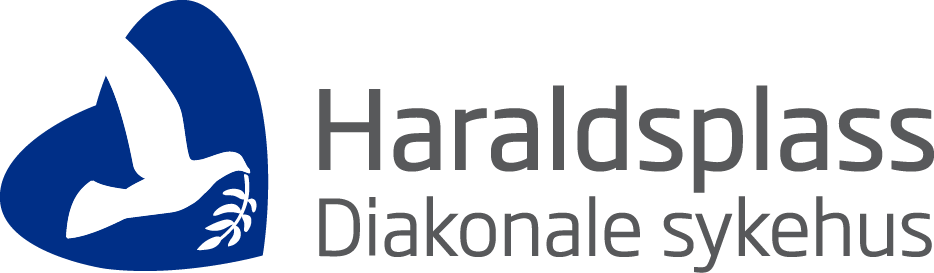 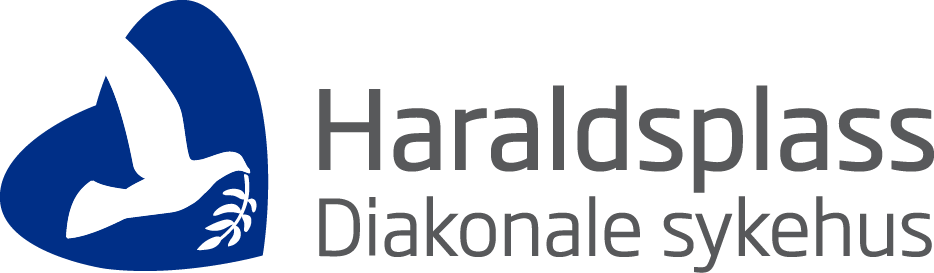 Skjema for melding om avvik/uønsket hendelse Dato for hendelseKl. slett/tidspunkt for hendelsenKommuneMeldt fra fastlegekontor:Avdelingen hendelsen skjedde på:Omtale av hendelsen  Omtale av hendelsen  Omtale av hendelsen  Beskrivelse av hendelsen, hvorfor det skjedde og konsekvensen for pasienten.Beskrivelse av hendelsen, hvorfor det skjedde og konsekvensen for pasienten.Beskrivelse av hendelsen, hvorfor det skjedde og konsekvensen for pasienten.Utførte strakstiltak Utførte strakstiltak Utførte strakstiltak Framlegg til forbetringstiltak Framlegg til forbetringstiltak Framlegg til forbetringstiltak PasientopplysningerPasientopplysningerPasientopplysningerPasientopplysningerFødselsnr (11 siffer)Navn på pasientNavn på pasientNavn på pasientKontaktinformasjon Kontaktinformasjon Kontaktinformasjon Kontaktinformasjon Melder (navn og stilling)Melder (navn og stilling)Melder (navn og stilling)Melder (navn og stilling)AdresseAdresseAdresseAdressePostnummerPostnummerPostnummerPostnummerE- postE- postTelefonMobilFor å kunne gi svar på avviket er det viktig at returadresse fylles inn.For å kunne gi svar på avviket er det viktig at returadresse fylles inn.Eventuelle kommentarer:Eventuelle kommentarer:Eventuelle kommentarer:Eventuelle kommentarer: